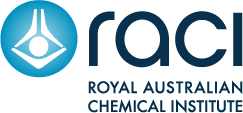 Victorian Branch1/21 VALE STREET NORTH MELBOURNE VICTORIA 3051TEL: (03) 9328 2033 FAX: (03) 9328 2670 EMAIL: raci-vic@raci.org.au BRANCH COMMITTEE/GROUP NOMINATIONS FOR 2021 AGMsWe are now seeking nominations from RACI members for the election to the Branch Committee and Group Committees to commence at the respective 2021 AGMs.If you are interested in standing for these positions, please complete the following form and send it to the Victorian Branch Coordinator (raci-vic@raci.org.au). If you are unable to stand but know someone who would be interested in standing for one of these positions, please encourage them to submit their nomination. Please note below which Committee you intend to nominate for. We require nominations for the Group committees at least three business days prior to the AGMs in question. In the case of the Victorian Branch committee, nominations are due two weeks prior to the AGM, specifically COB October 27th. Voting for the positions will take place at the AGMs. Important information: (1) You must be an RACI Victorian member to hold any executive role. (2) If you are nominating for an executive position (Chair/Chair Elect/Treasurer/Secretary) you require two RACI members to support your application – preferably from the committee you are seeking to join. (3) Nominations for general committee members require no nomination signatures.   (4) The term of each position is either one or two years (maximum), depending on the committee’s Terms of Reference.  I wish to nominate for the position of (please circle one): Chair / Deputy Chair (Chair Elect) / Treasurer / Secretary / Committee Member/ Other: ……………………………………………For the following Committee:   ___________________________________________NOMINEE (Please enter your full name in BLOCK letters):  ……………………………………..................................................... I agree, if elected, to accept the office nominated above. SIGNATURE OF NOMINEE: ……………………………………………………………………………………….. NOMINATED BY: Name (Please enter in BLOCK letters):                                                Signatures: (1)………………………………………………………………………………….. (2)………………………………………………………………………………….. 